Coatings & Applications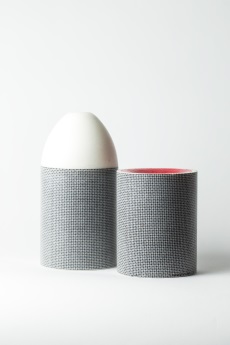 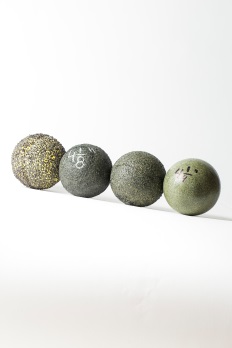 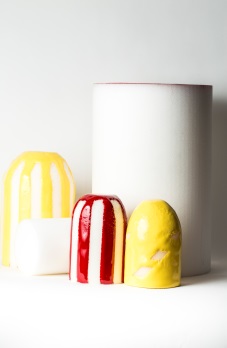 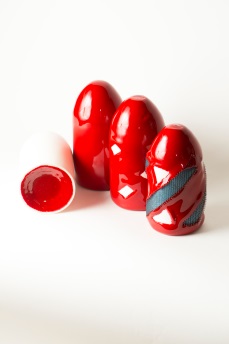 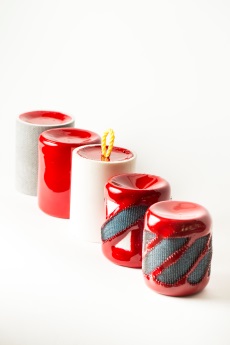 Yellow Bare Swab (YBS)Yellow Criss Cross (YCC) & Yellow Long Coat (YLG-B)Drying and wiping (1.61 KM)Long distance wiping (4.83 KM)Coated both ends for Bi-DirectionalLight cleaningBullet nose available for multi-diameter linesLight scrapingHandling ropes, cables or chainsMax compressionSealing pigBullet nose available for multi-diameter linesGauging pipe I.D.Handling ropes, cables or chainsLine provingPigging multi-diameter linesStock sizes available: ¾” O.D. up to 48-1/2” O.D. in ½” increments. Other sizes can be ordered upon request.Stock sizes available: ¾” O.D. up to 48-1/2” O.D. in ½” increments. Other sizes can be ordered upon request.Red Bare Squeegee (RBS)Red Bare Squeegee Fully Coated (RBS F/C)Regular drying (16 KM)Regular wiping (16 KM)Bullet nose or bi-directionalBullet nose or bi-directionalHandling ropes, cables or chains availableHandling ropes, cables or chains availableBare poly foam with coating on back end for sealingCan be made with cavity for trackingDewateringPoly coating seals the entire pigGauging pipe I.D.Resistant to harsh chemicals (H2S, CO2, Diesel Mix)Line provingCan be used for batching instead of solid cast urethaneSoft product removal in any pipeRemains flexible with coating application for maneuvering bendsSizes available: ½” O.D. up to 30” O.D. Bigger sizes available only in bi-directional option.Sizes available: ½” O.D. up to 30” O.D. Bigger sizes available only in bi-directional option.Red Criss Cross (RCC)Red Criss Cross Wire Brush & Plastic Brush (RCCWB) & (RCCPB)Longer distance wiping & cleaning (16 KM)Longer distance scraping & cleaning (16 KM)Bullet nose or bi-directionalBullet nose or bi-directionalHandling ropes, cables or chains availableHandling ropes, cables or chains availableMore wear resistanceRemoval of slag, lime build-up and rust & corrosionRemoval of paraffin and/or condensateRemoval of paraffin, scale & hardened build-upThick and/or soft internal depositsBest used for scraping steel pipeMore abrasive in plastic pipePlastic wire brush is also available-no scaring or damage to pipe walls & reduced static during piggingSizes available: ½” O.D. up to 30” O.D. Bigger sizes available only in bi-directional option.Sizes available: ½” O.D. up to 30” O.D. Bigger sizes available only in bi-directional option.Red Bare Squeegee with Mesh (RBS ME)RBS with Ceramic Bead or Silicon Carbide (Sil C) GritPlastic mesh molded into foam for strengthUsed for applications where internal deposits are hardened from heatExtra-long mileage compared to RBS (25 KM)Sil C is very abrasive – consult is recommendedUsed for PVC, fiberglass, poly, epoxy-lined pipe & steel pipeCeramic Bead makes for a  very hard coating, but has a smooth finish mainly for polishingBoth coatings are recommended for heavier densities such as 8lb., 10lb. & harderBoth coatings are recommended for heavier densities such as 8lb., 10lb. & harderSil C and Ceramic Bead and all other coating applications can be applied to balls (excluding mesh), RBS, SBD, Double Dish, foam pushers and more.Sil C and Ceramic Bead and all other coating applications can be applied to balls (excluding mesh), RBS, SBD, Double Dish, foam pushers and more.Other additives can be introduced for strength & speed; please consult within.Other additives can be introduced for strength & speed; please consult within.Sizes available: ½” O.D. up to 30” O.D. Bigger sizes available only in bi-directional option.Sizes available: ½” O.D. up to 30” O.D. Bigger sizes available only in bi-directional option.